Supplementary informationThe Effect of Alkali Metal (Na, K) Doping on Thermochromic Properties of VO2 FilmsIşıl Topa*, Johannes Schläferb, Russell Binionsa, Ioannis Papakonstantinoub, Sriluxmi Srimurugananthana, Michael Powellc, Claire J Carmaltc,  Ivan Parkinc, Isaac Abrahamsd*a: School of Engineering and Materials Science, Queen Mary University of London, Mile End Road, E1 4NS, UK.b: Department of Electronic and Electrical Engineering, University College London, Torrington Place, WC1E 7JE, UK.c: Department of Chemistry, University College London, 20 Gordon Street, London. WC1H 0AJ, UK.d: School of Biological and Chemical Sciences Sciences, Queen Mary University of London, Mile End Road, E1 4NS,UK.  *i.top@qmul.ac.uk, i.abrahams@qmul.ac.ukSample CharacterisationScanning electron microscopy (SEM) investigations were carried out to analyse the crystallite surface structure of the synthesized coatings, by an FEI Inspect F Field Emission SEM at an accelerating voltage of 10 keV and spot size of 3 nm and a working distance of 10 mm. Prior to SEM measurements, samples were coated with a thin film of gold. X-ray diffraction (XRD) measurements were made on a Panalytical X’Pert Pro diffractometer fitted with an X’Celerator detector in glancing angle (α = 3°) mode, using Ni filtered Cu-Kα radiation (Kα1 = 1.5405980 Å and Kα2 = 1.5444260 Å). The diffraction patterns were collected over 2 range 20–70° with a step size of 0.033° and an effective count time of 1.7 s per step. UV/vis/NIR transmission spectra was measured using a Perkin-Elmer Lambda 950 UV–Vis–NIR spectrometer, in the range of 300–2500 nm with an air spectral background. In order to determine the thermochromic properties of the films, transmission was recorded above and below Tc by heating the samples on a hot plate. Thermochromic properties of the films such as solar transmittance modulation (ΔT) and the critical transition temperature (Tc) were measured by temperature-dependent UV-Vis-NIR spectroscopy. Hysteresis data were obtained for films by heating between ca. 20 C and 80 °C, using a custom-built heated sample holder. Spectra were recorded at 5 °C intervals on heating and cooling. Tc was measured as the mid-point of the hysteresis loop. The hysteresis loops were plotted at 2500 nm. X-Ray photoelectron spectroscopy was conducted on a Thermo Scientific K-alpha spectrometer with monochromated Al Kα radiation, a dual beam charge compensation system and constant pass energy of 50 eV (spot size 400 μm). Survey scans were collected in the binding energy range 0–1200 eV. High-resolution peaks were used for the principal peaks of V (2p), O (1s), Na (1s), K (2p), Cl (2p) and C (1s). Data was calibrated against C1s (285.0 eV). Data was fitted using CASA XPS software. Sample adhesion was tested using the standard Scotch tape test as well as attempted abrasion using tissue paper, and brass and steel styli.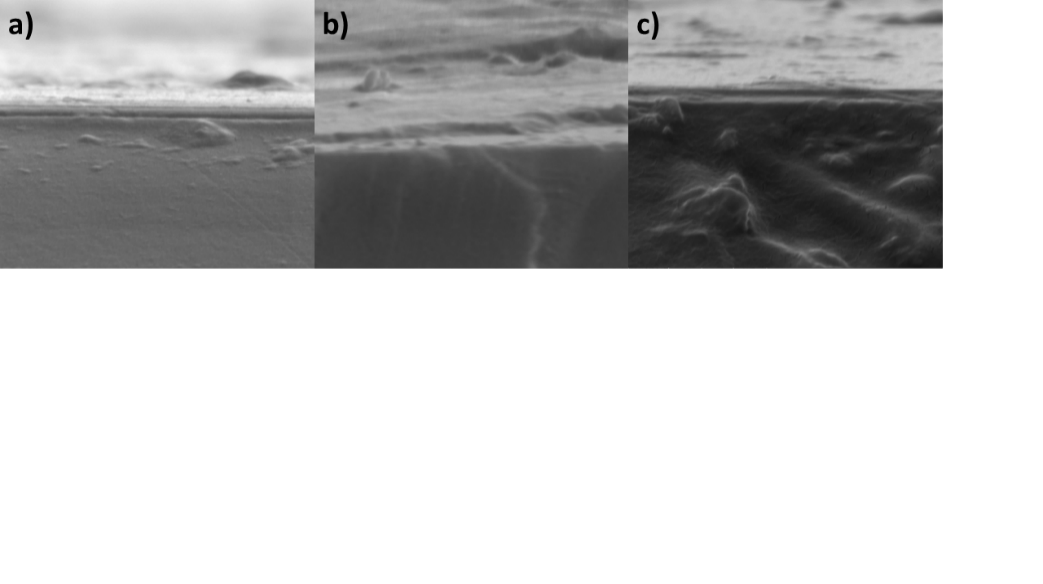 Figure S1. The SEM side-on images of the a) undoped, b) Na and c) K doped VO2 films.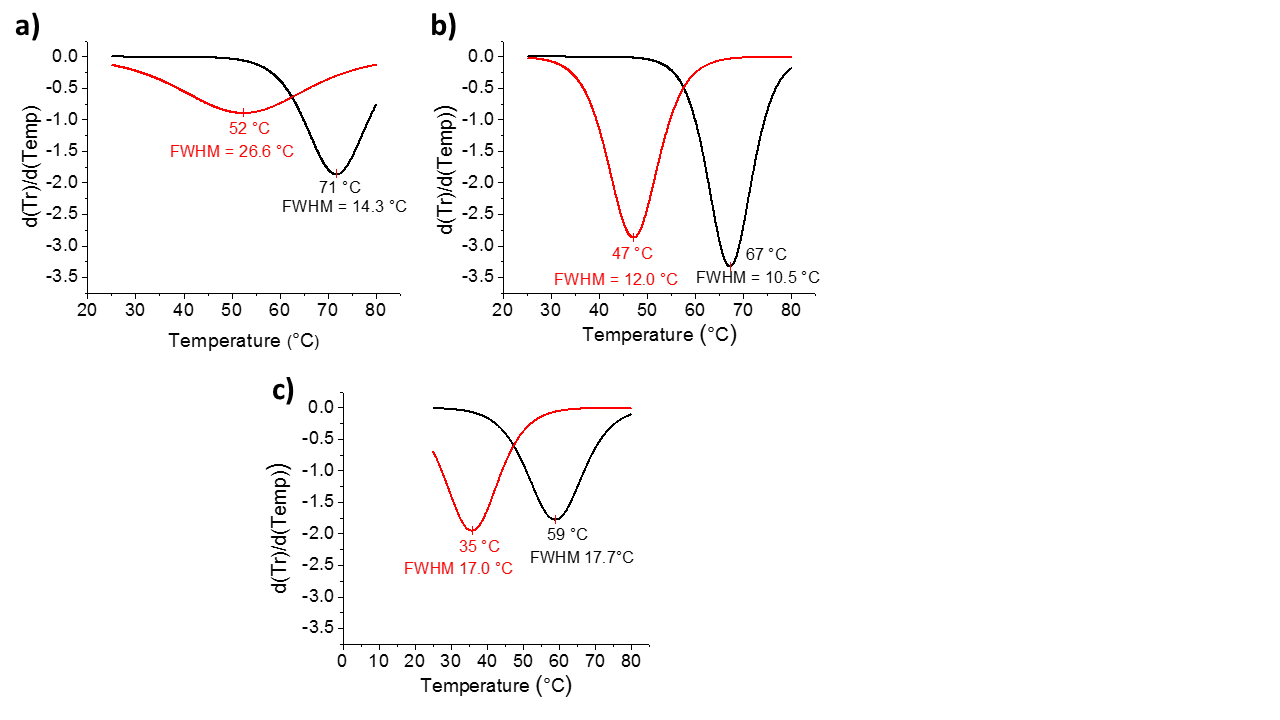 Figure S2. The transition parameters for heating (black line) and cooling (red line) branches using the d(Tr)/d(Temp) vs Temperature plot for the a) undoped, b) Na and c) K doped VO2 films. FWHM denotes full width half maxima, calculated from the plot.